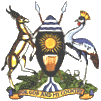 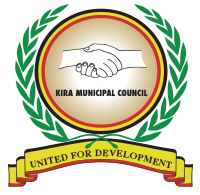 Invitation for Prequalification of Service Providers for the provision of Works, Goods, Services for the FY 2023/24, provision of various works, supplies and services under Framework Arrangement for the FY 2023/24 and Service Providers for the Management of Revenue Collection from Various sources of Kira Municipal Council.Procurement Reference Number: Kira712/Preq/2023-2024/00001 FOR FY 2023-2024 PREQUALIFICATION CATEGORY A (II)   -   SUPPLIESPREQUALIFICATION CATEGORY A (III) – SERVICESCATEGORY B - ANNUAL FRAMEWORK CONTRACTS FOR FINANCIAL YEAR 2023-2024CATEGORY C: MANAGEMENT OF REVENUE COLLECTION FROM VARIOUS SOURCES IN KIRA MUNICIPALITY FOR FINANCIAL YEAR 2023-24Kira Municipal Council has received/ allocated funds to be used for the implementation of the projects below;2.  Kira Municipal Council now invites sealed bids from eligible bidders for the above Works, supplies and services.3. Bidding will be conducted in accordance with open bidding procedures contained in the Government of Uganda’s Public Procurement and Disposal of Public Assets Act, 20034. Interested eligible bidders may obtain further information from Kira Municipal Council and inspect the bidding documents at the address given below at 9(a) from 8.00am to 5.00pm.5. This invitation is open to all eligible bidders.6. A complete set of bidding documents/Expression of Interest in English may be purchased by interested bidders on the submission of a written application to the address at 9(b) and upon payment of a non refundable fee of 100,000/=(One Hundred  thousand Shillings) only for each item/project . The method of payment will be Cash to bank to Kira Municipal Council General Fund Account; account number: 9030011353486, Stanbic Bank, Kireka Branch and a General Receipt obtained from the Municipal Cashier.       7. Bidders are advised to apply for each item/lot separately.       8. Bids must be delivered to the address below at 9 (C ) at or before 11.00am on 2nd   June, 2023             Late bids shall be rejected. Bids will be opened in the presence of the bidders’ representatives, who choose to attend at the address below at 9(d) at 11.30 am on the 2nd June, 2023      9. (a) Address documents may be inspected at:    PDU- Kira Municipal Council           (b) Address documents will be issued from:      PDU- Kira Municipal Council           © Bids must be delivered to: Head, PDU Kira Municipal Council          (d) Address of bid opening: Kira Municipal Council 10. The Planned Procurement Schedule is as follows;YIGA BENONMUNICIPAL TOWN CLERKPREQUALIFICATION CATEGORY A (I) – WORKSPREQUALIFICATION CATEGORY A (I) – WORKSCODEITEMLot 1Supply& Installation of  H.D.P.E Tanks, waste bins and hand washing facilitiesLot 2Construction and renovation  of  Buildings and ToiletsLot 3Electrical and Mechanical WorksCODEITEM Lot 1Office and school FurnitureLot 2Office equipment including ; computers, photocopiers, printers ,etcLot 3Nursery seeds, tree seedlings, implements and equipment.Lot 4Agricultural and veterinary  products, drugs  and vaccinesLot 5Local breeding chicken, Poultry Layers, Broilers and health kitsLot 6Supply of industrial sewing/knitting machinesLot 7Supply and installation of energy saving stovesLot 8Supply and installation of road name signageLot 9Supply of uniforms, mattresses, bed sheets, corporate wear and T-shirtsCODEITEM     	a)CONSULTANCY SERVICESLot 1 Architectural & engineeringLot 2Physical Planning & Geographical Information SystemLot 3Provision of Environmental Impact Assessment Services/ project brief Lot 4Valuation of rateable propertiesb)NON CONSULTANCY SERVICESLot 4Debt collection & AuctioneersLot 5Provision of Insurance ServicesLot 6Maintenance/Servicing & repairs  of Motor vehicles & Motor CyclesLot 7Provision of engraving servicesLot 8Examination of food handlers, beverages and saloon operatorsLot 9Collection of revenue from various sourcesLot 10Provision of legal services Lot  11Collection  and Management of medical waste CODEITEM Lot 1 Supply of computer Consumables and  accessoriesLot 2 Supply of motor Vehicles/ Cycles’ Tyres &  TubesLot 3Supply of tools , road signs and protective waresLot 4Supply of fuel, Lubricants and batteriesLot 5Supply and fixation of heavy road equipment, Spares parts  and implementsLot 6Supply of  Road lime, stone chippings/aggregates, hardcore, gravel, iron bars, and dustLot 7Supply and installation of culverts and construction of head/wing walls and stone pitchingLot 8Supply of road bitumen, Primer and premixLot 9Supply of food stuff and firewoodLot 10Supply of general office stationeryLot 11Hire of Road EquipmentLot 12Facility maintenance(Cleaning , Grass cutting ,carpet cleaning and garden maintenance )Lot 13Conference ,events management and catering servicesLot 14Maintenance/ servicing of computers, other office equipment and softwareLot 15Provision of printing, offset printing , Photocopying and  binding services of   accountable stationery/mock/ certificates, registers, forms and identity cardsCodeItem 	              Description Lot 1Kireka main market All lock ups, Open space and other farmers who bring food stuff and sell to the vendors. Lot 2Kyaliwajjala Mubuulo market This operates twice a month.Lot 3Bweyogerere Mubuulo market This operates four times in a month.Lot 4Monthly Stickers / Loading & Off loading from Trailers, Lorries, Trucks, Pick-ups, Vans, Hawkers , Roadside vendors and School ShuttlesAll the  routes / roads in Kira MunicipalityLot 5Property tax-Kireka ward:, Kamuli A,B,C and NaalyaThis includes current property tax and arrears. Lot 6Property tax-Kireka ward: Kireka Ward A,B,C D and Kasokoso This includes current property tax and arrears. Lot 7Property tax-Bweyogerere ward This included current property tax and arrearsLot 8Property tax- Kirinya ward This included current property tax and arrearsLot  9Property tax-Kyaliwajjala wardThis includes current property tax and arrearsLot 10Property tax- Kira  and Kimwanyi wardsThis includes current property tax and arrearsLot 11Kira Municipal Council local service tax This includes local service tax paid by people in gainful employment and Residents employed by Institutions outside Kira Municipal CouncilLot 12Kira Municipal Council hotel tax In Kira Division   Lot 13Kira Municipal Council hotel tax In Bweyogerere Division   Lot 14Kira Municipal Council hotel tax In  Namugongo  Division   Lot 15Kira Municipal Council bill boards and advertisement feesIn the entire Kira Municipal Council  Lot 16Management of Revenue Collection From martyrs’ dayOpen space and other vendors who bring food stuff and sell to  pilgrims No.ActivityDates1Publish bid notice4th  May, 20232Pre-Bid meetingN/A3Bid Closing Date2nd   June, 20234Evaluation Process5th  June, 2023-15th June, 20235Display and communication of best evaluated bidder notice19th  June, 2023 6Contract award After date of display of best evaluated bidder